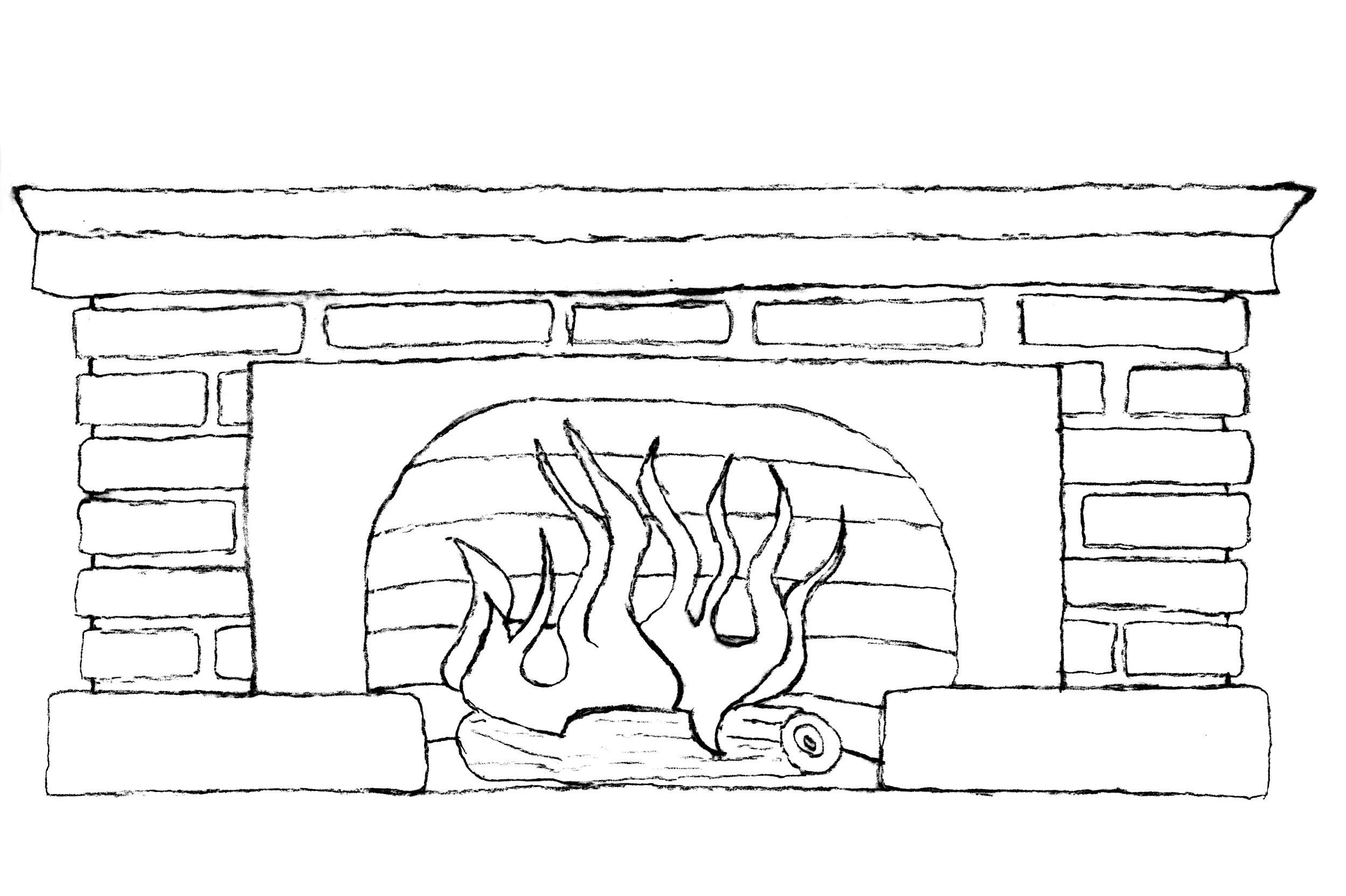 								                           το τζάκι	                            						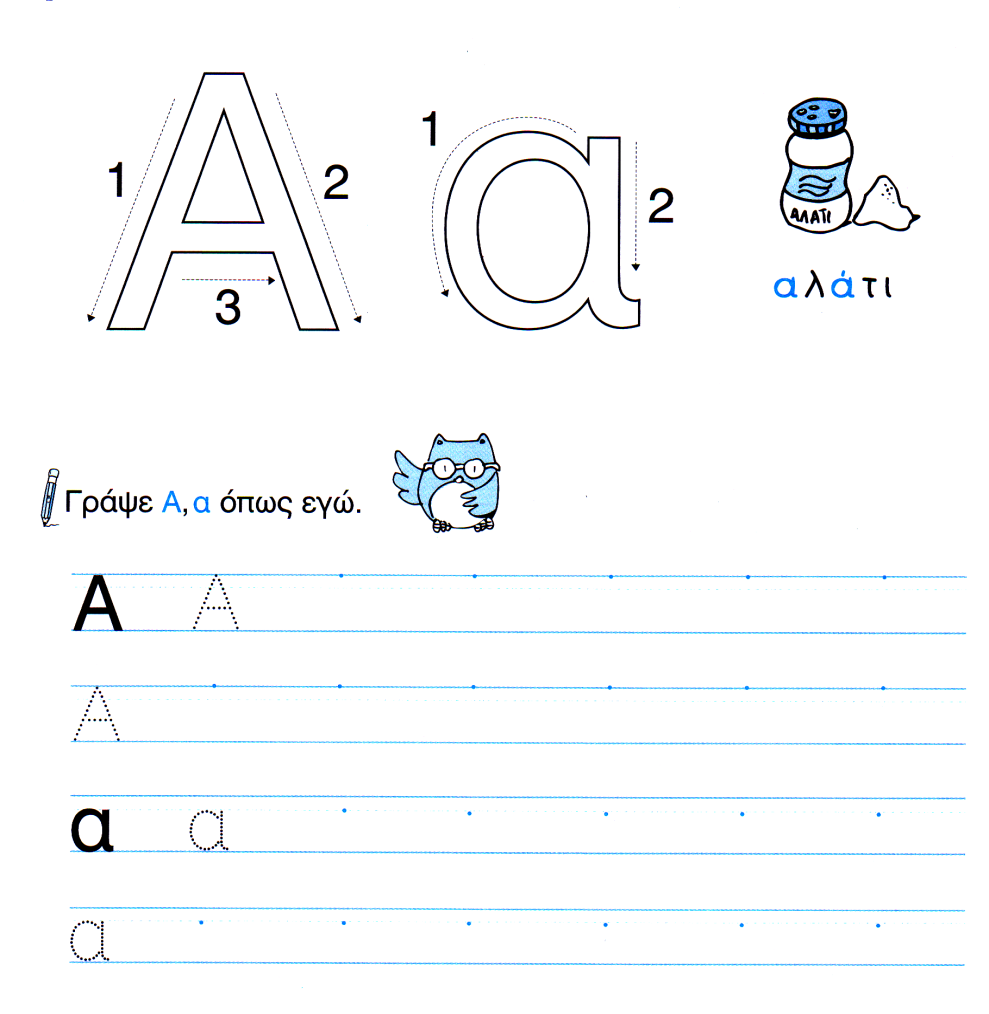 Γράφω  Τζ  και  τζ ακολουθώντας τη σωστή φορά. Γράφω τζ στα κενά και διαβάζω.            _ _ ο          _ _ η         _ _ α          _ _ ε	     _ _ ι   _ _ ω         _ _ ου     _ _ οι          _ _ ει         _ _ αι Διαβάζω και χρωματίζω τις λέξεις που έχουν «τζ».  Κυριακή στο σπίτι      Είναι Κυριακή. Ο μπαμπάς είναι στο σαλόνι. Ανάβει το τζάκι. Η Τζένη είναι στην κουζίνα. Φοράει ακόμα τις πιτζάμες της. Πίνει ένα φλιτζάνι τσάι. Η μαμά μαγειρεύει. Φτιάχνει μελιτζάνες γεμιστές και τζατζίκι. Ο Τζίμης είναι στον κήπο και παίζει. Κλωτσάει δυνατά τη μπάλα και σπάει το τζάμι!                 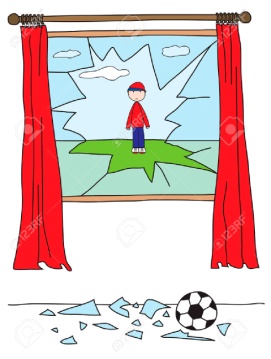  Ενώνω τις λέξεις με τις εικόνες. το τζάκι      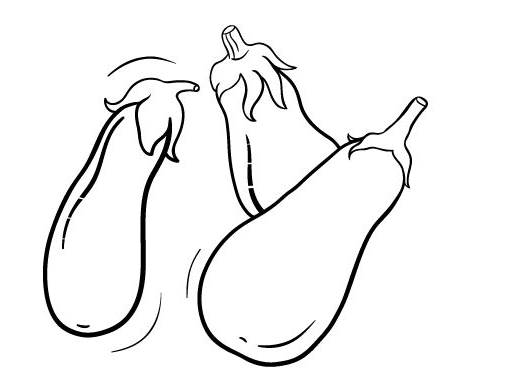 το τζάμι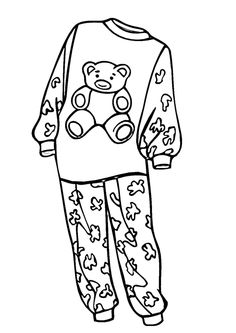 το φλιτζάνι 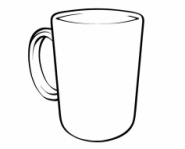 οι πιτζάμες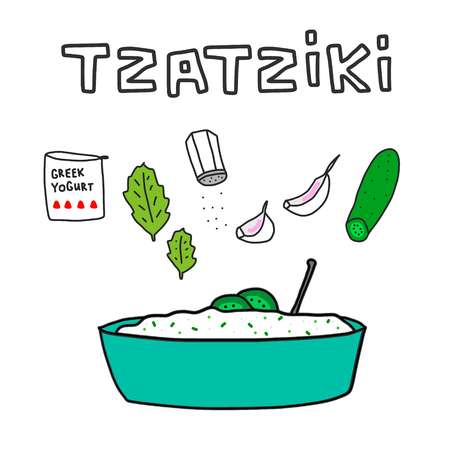 οι μελιτζάνες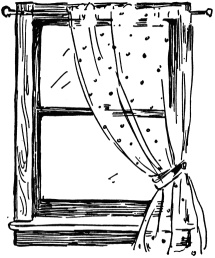 το τζατζίκιΣυμπληρώνω τις προτάσεις με λέξεις από την άσκηση 4.Το βράδυ η Ζωή φοράει τις ................................... της.Η μαμά κάθε πρωί πίνει ένα ............................... καφέ.Ο παππούς ανάβει το ........................... γιατί κάνει κρύο.Μου αρέσει να τρώω σουβλάκια με .............................Η γιαγιά στον κήπο της έχει λαχανικά. Ντομάτες, μαρούλια      και ..................................Συμπληρώνω όπως το παράδειγμα.   η πιτζάμα				οι πιτζάμες   η μελιτζάνα			....................................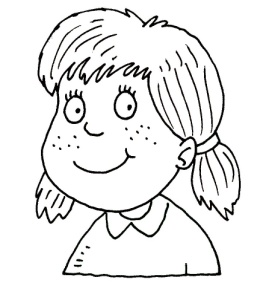    η δασκάλα				....................................    η φούστα				...................................